PURPOSE:  The purpose of the Distance Learning Committee is to discuss, review, and evaluate distance learning modes of instruction, and recommend and promote best practices and new opportunities for distance learning and teaching.FUNCTION:  The Committee's functions are to:evaluate and recommend approval of Distance Learning Course Amendment Forms recommend policy changes pertaining to distance learning evaluate and promote a variety of effective practices and standards for distance learning provide a forum for sharing and collaboration among distance learning faculty by sponsoring informational meetings, discussions, and workshops pertaining to distance learning facilitate the implementation and update to the Distance Learning Master Plan coordinate with campus committees and other constituencies with regards to distance learningGuests:Eva FigueroaFall 2019 semester dates –8 meetings –8/27, 9/10, 9/24, 10/8, 10/22, 11/12, 11/26, 12/10 as needed (finals week)DLC Meetings - 2nd and 4th Tuesdays at 1:15 – 2:45 PM in 6-226ADLC website:  https://www.mtsac.edu/dlc/DLC listserv:   dlc@mtsac.eduDLC Accreditation Themes:IB9.  Assuring Academic Quality and Institutional Effectiveness Academic Quality – Engages in continuous, broad based, systematic evaluation and planningIIA. Instructional Programs – Uses delivery modes, including DL, in support of equityIIB. Library and Learning Support Services – Provides library and other learning support services to support educational programs, including DLIIC. Student Support Services – Evaluates and demonstrates that student support services support student learning in various modes, including DLIIIC. Technology Resources – Provides support in the use of technologyIIIA14.  Human Resources – Provides all personnel with appropriate opportunities for continued professional development.Distance Learning Committee     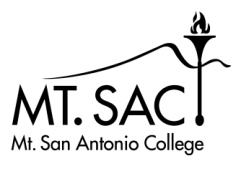                   2019-20X Ron BeanXMeghan Chen, co-chairXMatthew Dawood Michael DowdleXEdwin EstesXHong GuoXCarol Impara, co-chairXCatherine McKeeStacie NakamatsuXMichelle NewhartRichard PattersonJeanne-Marie VelickovicXSandra WeatheriltStudent RepAGENDA ITEMDISCUSSION/COMMENTSApproval of DLC minutes:  11/26/19 meeting – assign themesApprovedReports:Educational Design Committee (EDC) /Curriculum and Instruction Council (C&I) (Carol)Minutes from 10/29 accepted Information Technology Advisory Committee (ITAC) Report (Rich)Minutes from November meeting were reviewed, edited and approved· Chris Schroeder gave ITAC members an update on the IT BP & AP. He reported that they passed through Cabinet with a minor change. They are now at PAC· Ron Bean gave the ITAC members a presentation of the Technology Replacement Cycle Status. IT is joining with Continuing Education in their system to track and replace devices on campus· Ron also gave the committee a preview of the projects IT will be working on during the Winter intersession: Communication Rooms will be color coded and straightened up; work in Data Center as well.Faculty Learning Activities Committee (FLAC) Report (Catherine)FLAC will meet Friday Dec 13.Faculty Center for Learning Technology (FCLT) Report (Michelle)Online Regulations Update for SPOT Recertification is very close to being finished!Canvas-sadors received 59 student applications (11 complete)SPOT recertification track submitted for Flex Day – awaiting approval3 SPOT recertification workshops scheduled for January (January 17, 23, 31)Feb 19 SPOT recertification workshop cancelled due to Flex Day submissionFCLT is looking at the POD data set to see if we can auto-award faculty for SPOT recertificationIB9, IIIC, IIIA14Student Report DL Amendment FormsCISS 11CISN 11CISW 21LSIGN 101ApprovedApprovedApprovedApprovedIIA, IIICDiscussion Academic Senate UpdateBoth the DLC-composed resolution on OEI alignment, and the REC Task Force report and rubric were introduced as discussion items at the Dec 5 AS meeting.  There were not many questions about the REC Task Force pieces.  FA indicated potential concerns with the phrase “Resolved, That Mt. SAC Academic Senate supports the provision of resources so that faculty who wish to participate in local peer online course review may do so. “  One question was, who supplies the resources?  Does approving this resolution mean that the college must supply resources?  If this is a large concern, DLC suggested alternate phrase of “Resolved, That Mt. SAC Academic Senate [supports or encourages] that faculty who wish to participate in local peer online course review may do so” or, potentially, remove the entire phrase.   IB9, IIA, IIICSOSE (Survey of Online Student Engagement)The DLC discussed potential questions to add to the survey.  However, after discussing the format and intentions of the SOSE with Barbara McNiece-Stallard, who confirmed that Mt. SAC did not have to participate, the DLC recommended not deploying it.IB9, IIACVC OEI (California Virtual Campus Online Education Initiative) Grant UpdateOEI Alignment:  28 faculty have signed up for the process.  OER selection:  17 faculty have been selected to participate in the OER process this winter.DL Webpage is being redesigned to clarify language and make it easier for students to navigate.POCR Club: has met three times this semester.  Selection of faculty completed – 26 faculty will receive emails.  Their self-assessment will be due January 10.IB9, IIA, IIC, IIIC, IIIA14Announcements: